附件1：即开春节促销彩活动物料（灯笼）采购需求及示例图需求：示例图：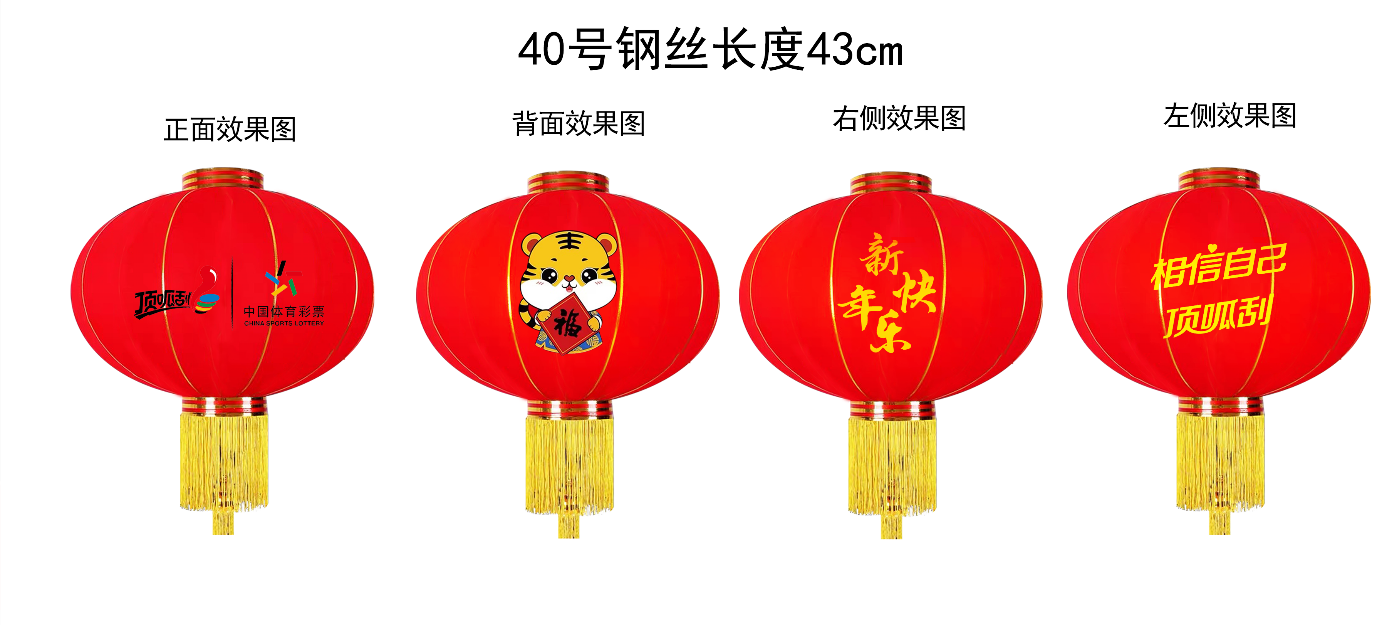 项目材质尺寸标准数量40号灯笼植绒布40号钢材长度43厘米，每个灯笼配挂件和配饰，装内置稳固架8000个